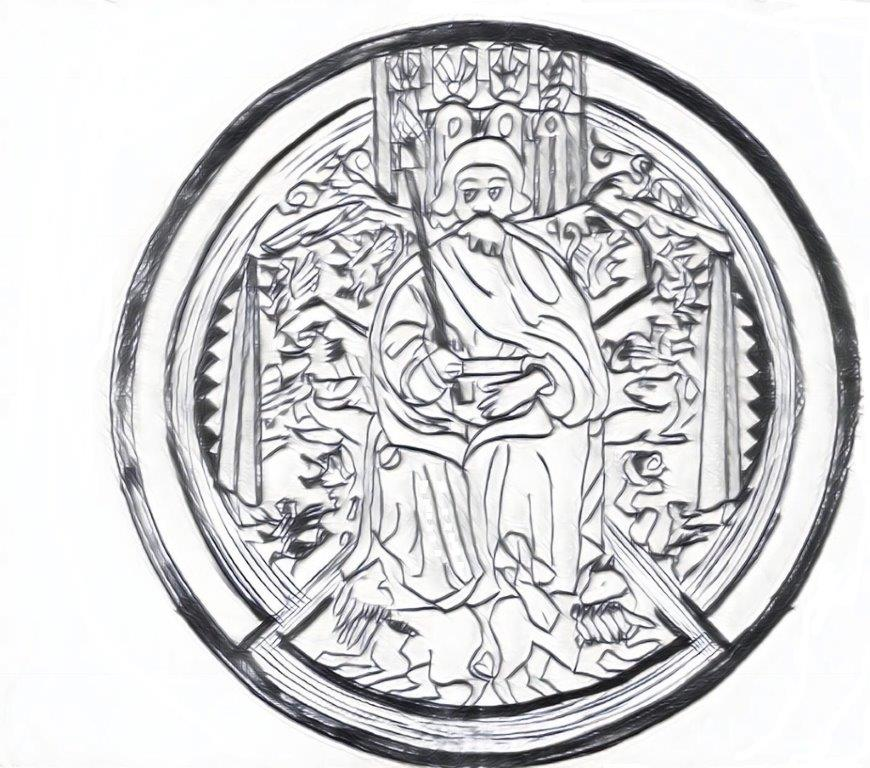 MINUTES OF THE ORDINARY MEETING OFMachynlleth town COUNCILby video conferencing on wednesday 10th march 2021 at 6.30pmThere were five members of the public present.PRESENTAPOLOGIES                    Cllr M Atkins                    Cllr G Davies                    Cllr R Gaskell                    Cllr A Jones                    Cllr A Macgarry                    Cllr M Rowlands                    Cllr J Paige                    Cllr M Williams                    Cllr G Jones                 Cllr J Honeybill                 Cllr G JenkinsALSO IN ATTENDANCE ALSO IN ATTENDANCE Mr. Gwilym Rippon (locum clerk)Julie Humphreys (Minute Taker)  Agenda item 039-21ATTENDANCE AND APOLOGIES See list above. 040-21DECLARATIONS OF INTEREST041-21CO-OPT NEW MEMBERS Chair Cllr A Jones welcomed the 3 new Councillors. Due to covid restrictions forms are unable to be signed in the presence of a proper officer Mr G Rippon (locum clerk) asks that forms are signed and left at Y Plas Machynlleth to be forwarded on to him.042-21CEMETERY EXTENSION Locum Clerk Mr G Rippon informs Councillors that Powys County Council purchased land in Presteigne for a new cemetery and he is making enquiries as to who paid for the Legal Work. He states that the Legal Package should be picked up by the unity authority as the land at Y Plas has been gifted to Powys County Council by Machynlleth Town Council. Cllr G Jones has been looking through the minutes and there is no information about the Cemetery. When did Machynlleth Town Council gift the land to Powys County Council? Cllr M Williams states that Machynlleth Town Councillor have agreed to transfer the land to Powys County Council, this needs to move forward for the people of Machynlleth. Cllr G Jones asks why Machynlleth Town Council have not sold the land to Powys County Council. Locum Clerk Mr G Rippon – there are no minutes to state that the land has been gifted. Cllr G Jones – if there are no minutes it means that the land still belongs to Machynlleth Town Council, we are not awash with finance at the moment surely the land should be valued? Cllr M Williams reminds councillors that Y Plas and grounds cost Machynlleth Town Council £1 and he is worried that the town will end up with no cemetery. Cllr G Jones – the delay belongs to Powys County Council not Machynlleth Town Council. Cllr G Jones proposed that Machynlleth Town Council have the land valued Cllr J Paige Seconds. 4 for valuation 5 against. Cllr M Williams formally moves to sell the land for £1 or to gift the land to Powys County Council but that no legal fees are picked up by Machynlleth Town Council. Cllr A Jones proposed Cllr G Davies seconds. 7 voted For, 1 voted Against, 1 Abstained to sell the land to Powys County Council for £1. Locum Clerk Mr G Rippon to arrange a meeting with Powys County Council. All AgreedCllr G Jones and the public left the meetingA motion was passed under the Public Bodies (Admission to Meetings) Act 1960 (3) to exclude members of the public during discussion of this agenda item due to the confidential nature of the business discussed